Angličtina 8										08. 12.Ahoj osmáci,toto  je v podstatě záznam toho, co se dělalo on-line:slovní zásoba – učebnice str. 68úvodní text – učebnice str. 68, cv. 3procvičování BE GOING TO – uloženo v TEAMS – souboryDomácí úkol – do slovníčku zapsat slovíčka – WB str. 79 část ANebude-li vám něco jasné, ozvěte se na mail nebo přes TEAMS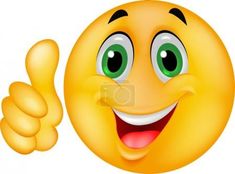 Good luck!!!JM 